3C Simultaneous Equations Graphically (With the Discriminant)Draw the graphs of the following equations and use it to write down their solution:Draw the graphs of the following equations and use it to write down their solution:Notes on the discriminant: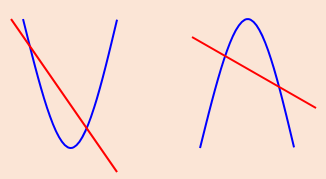 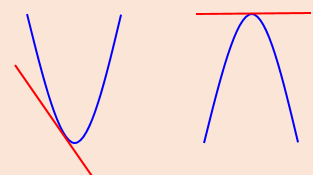 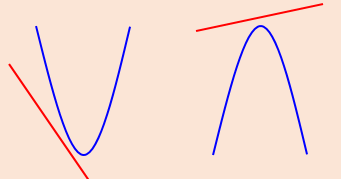 The line with equation  meets the curve with equation     at exactly one point. Given that  is a positive constant:Find the value of For this value of , find the coordinates of the point of intersection